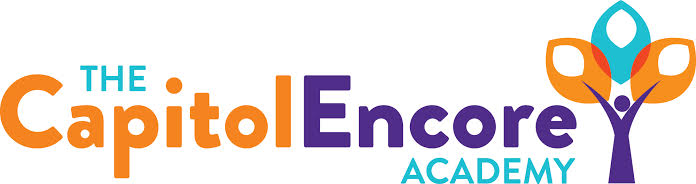 “Learning the Art of Success Every day!”ENCORE BOARD OF DIRECTORSMission StatementThe Capitol Encore Academy will develop artists who inspire others with principles of design and artful thinking through the integration of academic excellence, virtuous character and disciplined artistry.August 19, 2019 Meeting Minutes5:15 PM Location – The Capitol Encore Academy126 Hay StreetFayetteville, NC 28301Call to Order		By: 	J. Fiebig		At: 5:15PMRoll Call			R. Poole		Present					J. Fiebig		Present 					W. Hustwit		Present				U. Taylor		Present A 5:29				S. Angarita		Present L 5:44 				A. Thornberg	Absent				T. Hinds		Present A 5:28Non Board Members	T. Canteen- PrincipalContributing		J. Salisbury- School Nutrition				W. Kneer- Superintendent				J. Charleston- School Legal CounselConflict of Interest	Inquiry of any potentail COI - NonePledge of AllegianceApproval of Agenda	Motion by J. Poole, seconded by S. Angarita to approve the agenda with amendments	Y-5 	N-0	Motion CarriesBond Counsel	Jonathon Charleston presented the Resolution Presentation	Authorizing Capital Improvement Revenue Bonds and explained the details of the resolution.	Motion by J. Poole, seconded by S. Angarita to adopt the Resolution Authorizing Capital Improvement Revenue Bonds.	Y-5	N-0Consent Items	Motion by S. Angarita, seconded by J. Poole to approve the minutes from the July 17, 2019 Regular Meeting.	Y-6	N-0	Motion Carries	Motion by U. Taylor, seconded by W. Hustwit to approve the minutes from the July 17, 2019 Budget Hearing.	Y-6	N-0	Motion CarriesMotion by S. Angarita, seconded by U. Taylor to approve the July Financial Report	Y-6	N-0	Motion CarriesBoard Committee	New double oven coming in next week.  Update on Dena Akers, will be out indefinitely.FEO Report	NoneSIT Report	Teacher voted has just completed, full report next month.Administrative Report	Gave update on enrollment, currently at 583, still working through the remainder of the wait list.  Presented 15 new employees and their positions to the Board.  Proposed new changes to the discipline policy including ISS.  We had 37 attendees at the A+ training.  J. Thomas employee of the month.Discussion Items	Proposed Board meeting dates of 9/16, 10/21, 11/18, 12/16, 1/13, 2/10, 3/16, 4/20, 5/18, 6/15 & 8/17.  Presented updated ESP agreement with new language for bond purposes.  A. Thornberg tendered her resignation from the Board.Closed Session	Entered into closed session to discuss personnel matter. 5:51 Motion by W. Hustwit, seconded by T. Hinds.  	Y-5	N-0	Motion Carries	Motion to reopen public Board Meeting by T. Hinds, seconded by W. Hustwit @ 6:08	Y-5	N-0	Motion CarriesAction Items 	Motion by T. Hinds, supported by W. Hustwit to approve ESP Agreement.	Y-5	N-0	Motion Carries	Motion by T. Hinds, supported by W. Hustwit to adopt 19-20 Board Meeting dates.	Y-5	N-0	Motion Carries	Motion by W. Hustwit, supported by T. Hinds to approve new hires.	Y-5	N-0	Motion Carries	Motion by T. Hinds, supported by W. Hustwit to approve Discipline Policy changes.	Y-5	N-0	Motion CarriesCall to the Public	J. Thomas discussed testing schedule and the change from taking the EOG on paper to on line.Announcements	The next Board of Director’s meeting will be held on  September 16, 2019 at 5:15 pm.      	Adjournment	Motion By: 	U. Taylor	Supported By: W. Hustwit  Time: 6:21pm	Y-5	N-0	Motion Carries